Дистанционноезадание для учащихсяФИО педагога: Фролова Тамара ВладимировнаПрограмма: «Чудеса из картона»Объединение: «Чудеса из картона» 2- я группаДата занятия по рабочей программе: 15. 09.2020 г. Тема занятия: Вводное занятие. Задание: Требования по ТБ труда на занятиях. Общие сведения о картоне. Инструменты и приспособления для работы.Материалы: ножницы, линейка, циркуль, трафарет, канцелярский ножПорядок выполнения: Правила техники безопасности.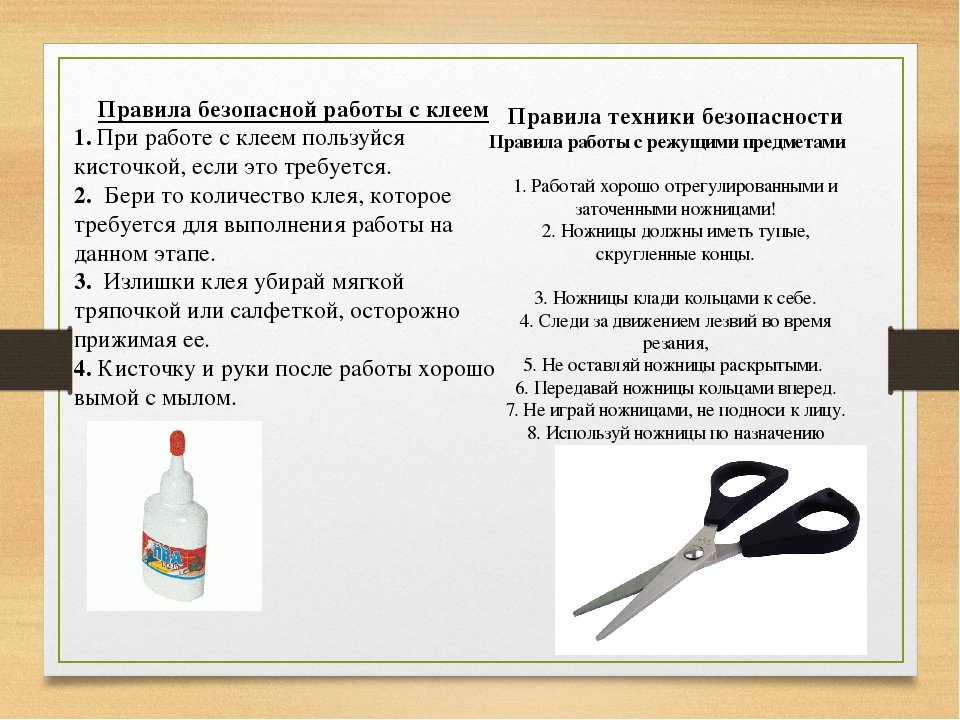 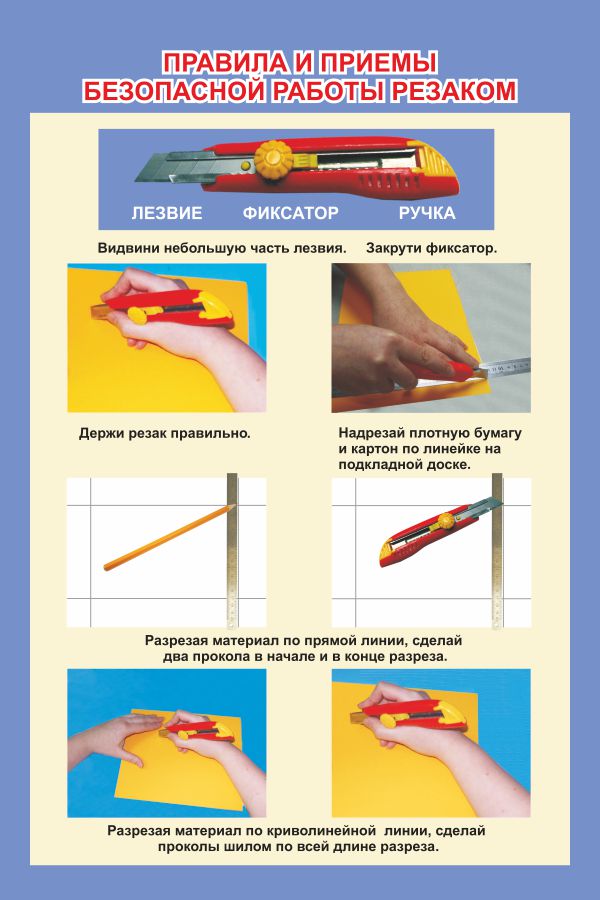 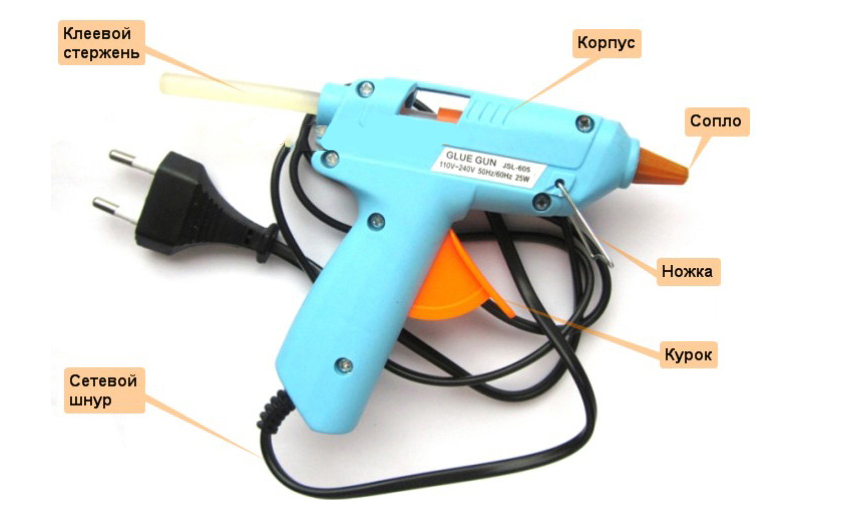 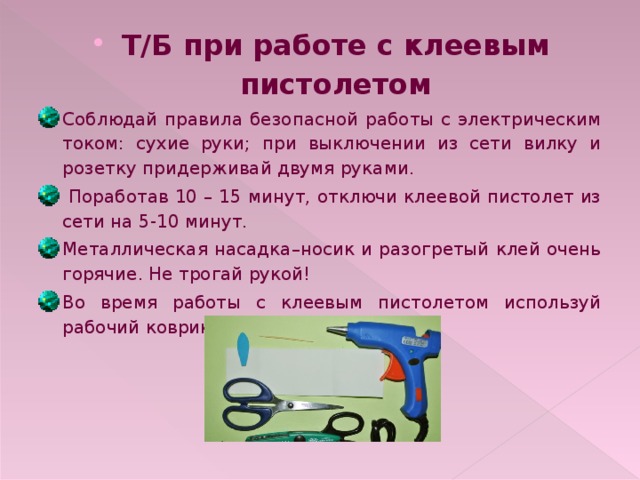 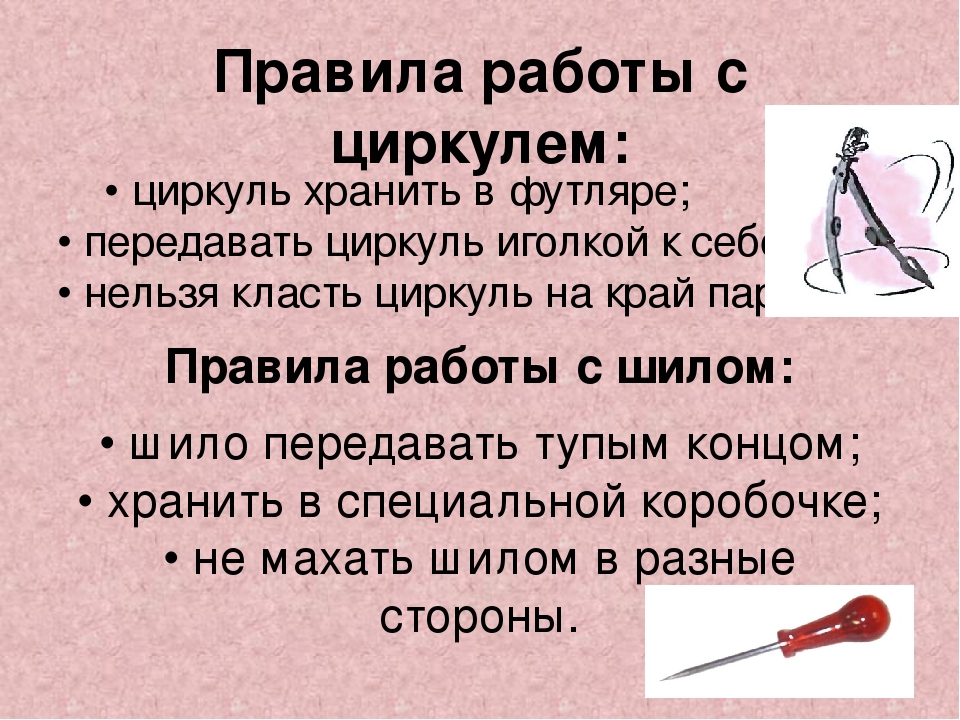 Инструменты и приспособления для работы с картоном:1 -- ножи (резак); 2 -- ножницы; 3 -- линейка металлическая; 4 -- кисти для клейстера и клея; 5 -- подрезная доска;6—клеевой пистолет;7—клей;8—циркуль.1. Картон, его свойства, характеристики и виды.Картон – достаточно плотная бумага, которая считается самой толстой и которая на порядок толще обёрточной и сахарной. По своему назначению картон делится на такие категории: полиграфический, упаковочный, обувной, электротехнический, строительный и др. Картон по сфере применения делится на три вида:упаковочный;полиграфический;дизайнерский.Картон упаковочныйСамо название этого вида картона подразумевает под собой его применение для изготовления упаковки и тары, что, в свою очередь, четко определяет те характеристики, которыми должен обладать этот материал: каркасность, жёсткость, высокий уровень прочности и барьерные свойства. Картон полиграфическийДанный вид картона, как правило, применяется при производстве разнообразной многоцветной продукции, которая требует высокого качества печати. К видам такой продукции относится: дорогая подарочная упаковка, папки, брошюры и т.д. Стоит отметить, что полиграфический картон не должен обладать таким качеством как высокая жёсткость, оно присуще и упаковочному виду картона. Этот вид картона значительно отличается о других высоким качеством печати за счёт мелованного слоя или же двустороннего мелования. Картон дизайнерскийТакой вид картона как дизайнерский применяется для изготовления элитной упаковки, печатной продукции (книг, каталогов, журналов), презентационной и имиджевой продукции. Соответственно для производства данного вида картона используется только самое дорогое и качественное сырьё. Отличие дизайнерского картона от других видов в широчайшей цветовой палитре и разнообразии фактуры.Технология производства картонаМакулатура или же целлюлоза очищается и распускается на специально предназначенном оборудовании для подготовки требуемой массы, а затем поступает на машину, которая и «делает» картон. 2. Сорта картона можно различить по его цвету.Белый картон легко резать, но он очень непрочный, ломкий, часто расслаивается. Изделия из него для прочности обычно оклеивают бумагой. Этот картон сильно впитывает клей и коробится. Пользоваться им следует только для мелких изделий и для переплетов небольших брошюр.Желтый картон гораздо прочнее белого, гибкий, хорошо режется, не коробится от клея. Он применяется для всевозможных работ.Серый картон прочнее белого и желтого, но его трудно резать, так как нож быстро тупится о песчинки, которых много в массе этого картона. Серый картон хорош для изготовления больших вещей, когда требуется особенная прочность.Цветной картон тонкий, гибкий и с глянцевитой поверхностью разных цветов, легко обрабатывается и имеет красивый вид. Из него хорошо делать аккуратные небольшие вещи, папки и переплеты брошюр. Оклеивать такой картон не приходится.Результат сдать педагогу: 29.09.2020 г.Результат сфотографировать и прислать мне на электронную почту tamara552011v@mail.ru или на viber 89086675886